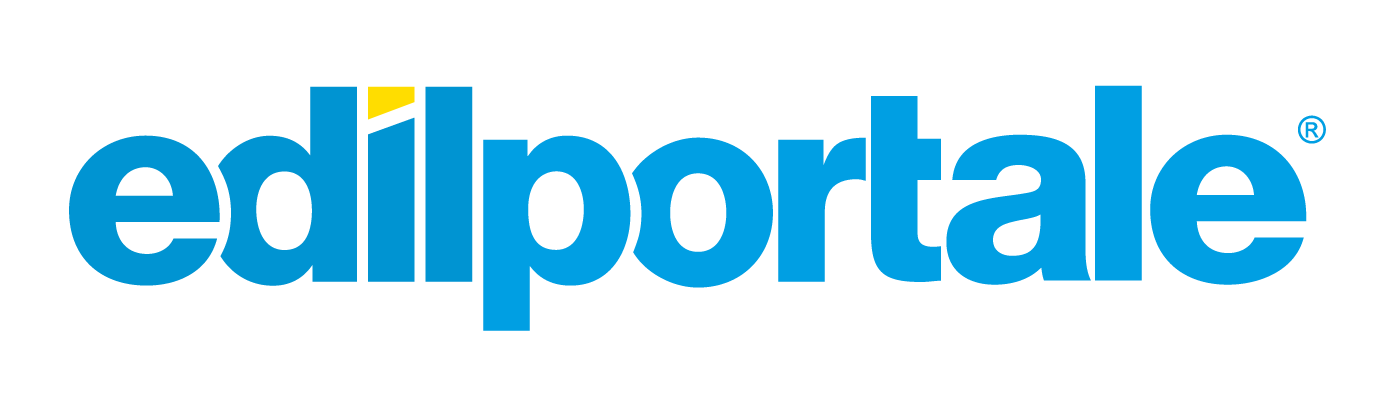 In collaborazione con l’Ufficio Placement del POLITECNICO DI BARI RECRUITING DAYper laureandi e laureati inDisegno Industriale, Ingegneria Edile, Ingegneria dei Sistemi edilizi , Architettura, Ingegneria Edile-ArchitetturaOre 10.30Aula Magna "Orabona" del Politecnico di BariCampus Universitario di Via Orabona n. 4 - BariOre 10.30 SalutiOre  10.45 Presentazione aziendale e opportunità di lavoro in Edilportale.comRelatore: Valeria Iorio HR Manager Edilportale.com S.p.A.Ore 11.15 Evoluzione del mondo delle costruzioni: le nuove frontiere del digitaleRelatore: Maurizio Alfieri Co-founder Edilportale.com S.p.A.Spazio a domande e raccolta cvSi raccomanda di portare con se un cv cartaceoSi chiede di dare conferma della partecipazione registrandosi sul sito www.poliba.it al seguente link http://www.poliba.it/it/placement/career-service e inserendo: «RECRUITING DAY EDILPORTALE 2017»